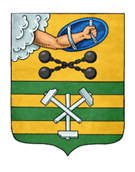 ПЕТРОЗАВОДСКИЙ ГОРОДСКОЙ СОВЕТ22 сессия 28 созываРЕШЕНИЕот 27 марта 2019 г. № 28/22-465О досрочном прекращении полномочий депутатаПетрозаводского городского Совета Комарова И.В.В соответствии со статьей 40 Федерального закона от 06.10.2003 №131-ФЗ «Об общих принципах организации местного самоуправления в Российской Федерации», статьей 26 Устава Петрозаводского городского округа, на основании личного заявления о прекращении полномочий Петрозаводский городской СоветРЕШИЛ:Прекратить досрочно полномочия депутата Петрозаводского городского Совета Комарова Игоря Владимировича, избранного по избирательному округу № 10, с 7 марта 2019 года.ПредседательПетрозаводского городского Совета                                             Г.П. Боднарчук